PERSONALITE-Motivé.-Séreux.-Créative. -Le 12/07/2016-Diplôme en Licence appliqué de stylisme et modélisme (mention bien) au sein de Institut supérieur des métiers de mode Monastir (ISMMM)-Le 22/06//2013Baccalauréat Lettre (mention bien) au sein de Lycée Elmanzah beni kaled  LES STAGES EFFECTUENT : -Stage projet fin d’étude : De 01/02/2016 au 30/04/2016 au sein de société SARTEX à Ksar Hellal. - Stage technicien : De 17/05/2015 au 17/06/2015 au sein de société AMITEX à Dar Chaàbene El Fehri.-Stage ouvriers : De 08 /08/2014 au 23/08/2019 au sein de société Knitwear Manufacturing à Dar Chaàbene El Fehri.Technicien supérieur d’habillement au sein de société CROWN EAST NORTH AFRICA-De 04/11/2016  au  2020…Dans la période où j'ai travaillé dans l’entreprise CROWN  EAST NORTH AFRICA  j'ai occupé plusieurs postes tels que :-Technicien supérieur de qualité (suivie le lancement de modèle avec la chef de chaine, contrôle mesure (AQL)….)- Créateur de fiche technique (CorelDrow)-Un responsable développement (Lancement des modèles, suivie fabrication, préparation des fournitures, contrôle mesures, suivre la correction e patronage …-Service de patronage CAO (Modaris, variante, Diamino, JustPrint) J'utilise bien des applications informatiques, motivant, sérieux, capable d’ajouté le plus à votre entreprise…-Création des collections de mode….-Construction et gradation de modèle… -Lancement de produit jusqu'a la fini.-Contrôle de mesure de pièce fini.-Création les dossiers techniques …-Création gamme de montage, chemins des coutures…-Manipulation des autres logiciels informatiques (Word, Excel, PowerPoint…).Montassar 20/02/2020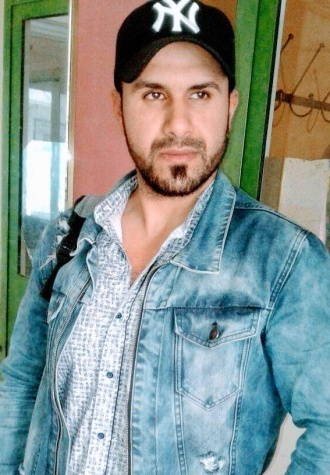 Technicien supérieur d’habillementDate de naissance: 10/09/1992Adresse:  Béni Khaled -Nabeul, 8014  (Tunisie)Tél:   27621286G-mail: benmiledmontassar1@gmail.com